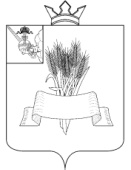 Администрация Сямженского муниципального округаВологодской областиПОСТАНОВЛЕНИЕРуководствуясь статьей 16 Федерального закона от 29.12.2004 №189-ФЗ «О введении в действие Жилищного кодекса Российской Федерации», статьями 11, 11.2, 11.3, 11.9 11.10, Земельного кодекса Российской Федерации, постановлением Правительства Российской Федерации от 19.11.2014 №1221 «Об утверждении Правил присвоения, изменения и аннулирования адресов», приказом Федеральной службы государственной регистрации, кадастра и картографии от 19.04.2022 № П/0148 «Об утверждении требований к подготовке схемы расположения земельного участка или земельных участков на кадастровом плане территории и формату схемы расположения  земельного участка или земельных участков на кадастровом плане территории при подготовке схемы расположения земельного участка или земельных участков на кадастровом плане территории в форме электронного документа, формы схемы расположения земельного участка или земельных участков на кадастровом плане территории, подготовка которой осуществляется в форме документа на бумажном носителе», в соответствии с Постановлением Правительства Вологодской области от 07.09.2020 №1077 «Об утверждении правил землепользования и застройки сельского поселения Сямженское Сямженского муниципального района Вологодской области», заключением  о результатах публичных слушаний от ___. 05.2024, ПОСТАНОВЛЯЮ: 1. Утвердить прилагаемую схему расположения земельного участка на кадастровом плане территории в границах кадастрового квартала 35:13:0303005 площадью 3250 кв.м., на котором расположен многоквартирный дом с кадастровым номером 35:13:0303001:39, имеющий адрес: Вологодская область, Сямженский район, село Сямжа, улица Парковая, дом 6. Земельный участок образуется в территориальной зоне – «Зона застройки малоэтажными жилыми домами» (ЖМ) (категория земель – земли населенных пунктов), наименование вида разрешенного использования земельного участка: малоэтажная многоквартирная жилая застройка.2. Присвоить образуемому земельному участку адрес: Российская Федерация, Вологодская область, Сямженский муниципальный округ, село Сямжа, улица Парковая.3. Настоящее постановление действует в течение двух лет со дня его  принятия.4. Настоящее постановление вступает в силу со дня его подписания. 5. Настоящее постановление подлежит размещению на официальном сайте Сямженского муниципального округа https://35syamzhenskij.gosuslugi.ru в информационно-телекоммуникационной сети Интернет.		6. Информацию о размещении настоящего постановления на официальном сайте Сямженского муниципального округа опубликовать в газете «Восход».Первый заместительГлавы Сямженского муниципального округа                               Л.А.Шаверина                                                                                                             от31.05.2024 № 381    с. Сямжа Вологодской областис. Сямжа Вологодской областис. Сямжа Вологодской областис. Сямжа Вологодской области